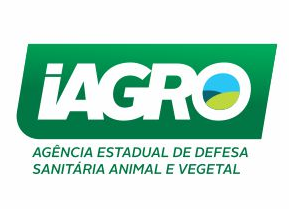 ANEXO IICADASTRO DE MÉDICO VETERINÁRIOEmprego / Atividade atual (com endereço)Residência Atual_______________________________________________________Assinatura do Médico Veterinário1ª via: Unidade Local ; 2ª via:Médico Veterinário Autônomo; 3ª via: processo.Nome: Filiação: NacionalidadeNacionalidadeNaturalidadeData de NascimentoData de NascimentoEst. CivilAno de DiplomaçãoAno de DiplomaçãoFaculdadeFaculdadeFaculdadeFaculdadeCRMV / MSCRMV / MSCarteira de Identidade     /     Carteira de Identidade     /     Certificado MilitarCertificado MilitarTítulo de eleitorTítulo de eleitorCarteira de trabalhoCarteira de trabalhoCPFCPFEmpresa:Empresa:Empresa:Endereço:Endereço:Endereço:CEP:Município:UF:Telefone:Telefone:(  )      -    (  )      -    (  )      -    (  )      -    Fax:(  )       -    (  )       -    (  )       -    E-mail (empresa):E-mail (empresa):E-mail (empresa):E-mail (empresa):Endereço:CEP:Município:Município:Município:UF:Telefone:(  )      -    (  )      -    Fax:(  )      -    (  )      -    Celular:(  )      -    (  )      -    (  )      -    E-mail:Local:,   dede 20